DKG-Ehrungen
NOMINIERUNGS-FORMULAR (bitte ausfüllen und an DKG per E-Mail an info@dkg.de versenden)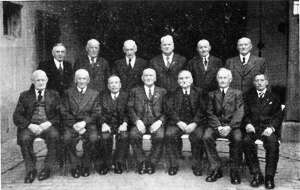 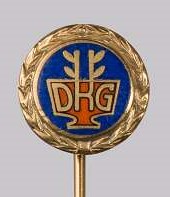 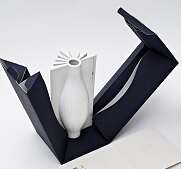 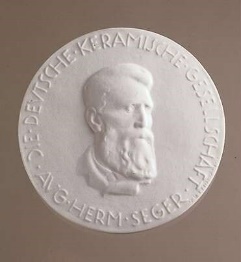 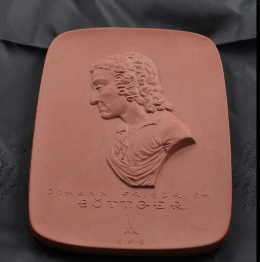 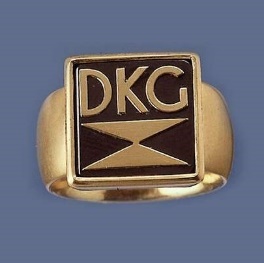 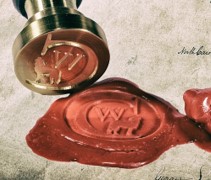 Die DKG möchte ihren Mitgliedern künftig die Möglichkeit geben, sich aktiv an der Vergabe von DKG-Ehrungen – im Rahmen der jeweils daran geknüpften Bedingungen (siehe o. a. Links) – zu beteiligen und dem Vorstand entsprechende Vorschläge für Preisträgerinnen oder Preisträger zu unterbreiten. 
Die DKG vergibt diese Auszeichnungen auf ihren jährlichen DKG-Jahrestagungen „Ceramics 20…“. Hinweis: Nominierungen von DKG-Ehrungen sind ausschließlich DKG-Mitgliedern vorbehalten. Von Ihnen nominierte Personen müssen nicht zwangsläufig DKG-Mitglieder sein.Versenden Sie dieses Formular ausgefüllt bitte per E-Mail an info@dkg.de
Wenn Sie Fragen zum Formular haben, wenden Sie sich bitte an die DKG-Geschäftsstelle 
Telefon +49(0) 2203/989877-0Angaben zum Einreichenden:
Name:						
Vorname:					Titel:						
Arbeitgeber, wenn juristisches Mitglied:	Straße / Hausnummer:			Postleitzahl / Ort:				Land:						E-Mail:						Telefon:					DKG-Mitglieds-Nummer:			Ich/wir möchte(n) eine(n) Kandidatin/
Kandidaten anmelden für die folgende 
Auszeichnung:				Ihr namentlicher Vorschlag für eine DKG-EhrungNominierte/r:					Name:						
Vorname:					Titel:						 Titel:				Arbeitgeber:					Wenn Ihnen bekannt:Straße / Hausnummer:			Postleitzahl / Ort:				Land:						E-Mail:						
Kurze Begründung für Ihren 
Nominierungs-Vorschlag			
Nominierung(en):	
Personen, die Ihren Vorschlag unterstützen:
Name / Vorname:				
Titel:						 Titel:	E-Mail:						